Supplementary MaterialIncreased virulence of bloodstream over peripheral isolates of P. aeruginosa identified through post-transcriptional regulation of virulence factorsCaitríona Hickey, Bettina Schaible, Scott Nguyen, Daniel Hurley, Shabarinath Srikumar, Séamus Fanning, Eric Brown, Bianca Crifo, David Matallanas, Siobhán McClean, Cormac T. Taylor, *Kirsten Schaffer* Correspondence: Kirsten Schaffer Email: kirsten.e.schaffer@ucd.ieSupplementary Table 1: Number of SNPs identified by whole genome sequencing of 3 of the 7 paired isolates. A) Number of SNPs identified between each isolate within the pair, and B) Number of SNPs identified between each isolate and PAO1 reference genome. P, peripheral isolate in pair; B, bloodstream isolate in pair. 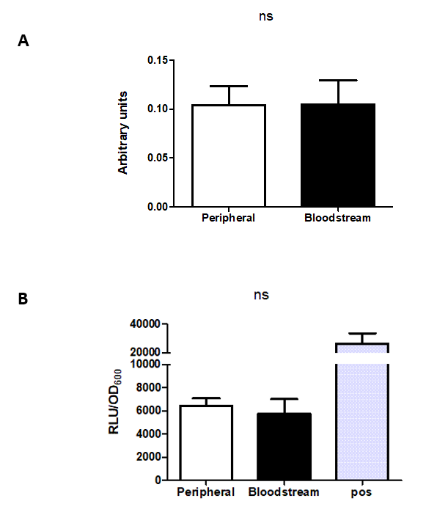 Supplementary Figure 1: Bloodstream and peripheral isolates produce equivalent amounts of A) Pyocyanin, p=0.977 and B) Pyoverdine, p=0.639. Data showing mean and SEM of 3 independent experiments comparing 7 pairs of isolates. ns= not significant. pos = positive control purified pyoverdine. Pyocyanin extraction: P. aeruginosa isolates were cultured for 48-hours in LB broth followed by vigorous shaking and centrifugation at 4000 rpm for 20 minutes and sterile filtration. 2.4 ml of the resulting supernatant were extracted with ml chloroform and subsequently back extracted with 0.8 ml 0.2M HCl. The absorbance of the aqueous phase of the second extraction was measured at 520 nm in duplicate with results expressed relative to the respective OD 600 value of the 48-hour cultures. Pyoverdine quantification by fluorescent spectroscopy: P. aeruginosa isolates were cultured for 48-hours in LB broth followed by centrifugation at 4000 rpm for 20 minutes and sterile filtration. 200 uL of cell free supernatant was measured in duplicate in a black 96 well plate (Greiner bio one) using the Spectramax M3 plate reader (Molecular Devices, USA). Levels of pyoverdine were quantified by fluorescence at 425 nm excitation and 530 nm emission and expressed relative to the OD 600 of the 48-hour cultures. Purified pyoverdine (50µM) was used as positive control.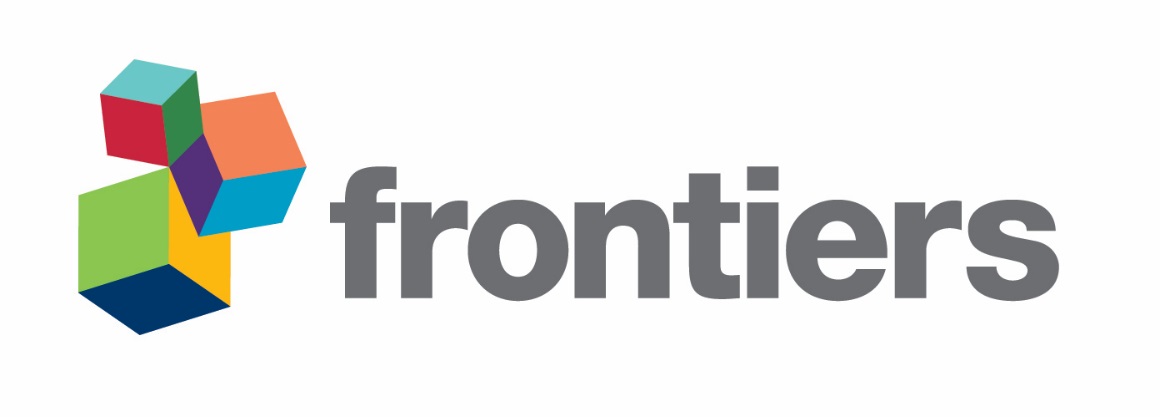 PS302Pair 2PPS303Pair 2BPS171Pair 3PPS195Pair 3BPS10Pair 5PPS11Pair 5BASNPs relative to PAO1 reference466034944822989232294056240419BUnique SNPs compared to other isolate in pair523580802455269579507807